Slepá mapa – Severní Amerika---)Obtáhni hranice států---)zakresli dané zeměpisné pojmy do slepé mapy ---)vybarvi mapu---)pracuj s atlasemČlenitostOceány: Tichý, Severní ledový, AtlantskýMoře: Sargasové, KaribskéZálivy: Aljašský, Mexický, HudsonůvPrůplav: PanamskýPrůliv: Beringův, DavisůvOstrovy: Manhattan, Kuba, Grónsko, Baffinův, Viktoriin, JamajkaSouostroví: Bahamy, Bermudy, Velké Antily, Poloostrovy: Aljaška, Labrador, Florida, Yucatan, KalifornskýPovrchPohoří: Kordilery, Skalnaté pohoří, Sierra Nevada, Appalačské pohoříHory a sopky: Mt. McKinley (6194 m  n. m.), PopocatépetlNížiny: Arktická, Pobřežní, MississippskáŘeky: Sv. Vavřince, Mississippi, Rio Grande, Colorado (Grand canyon), YuconJezera: Hořejší, Michiganské, Huronské, Erijské, Ontario, Velké Medvědí, Velké OtročíVodopády: NiagarskéStátyKanada, USA, Mexiko, Kostarika, Panama, Kuba, Jamajka, Haiti, Bahamy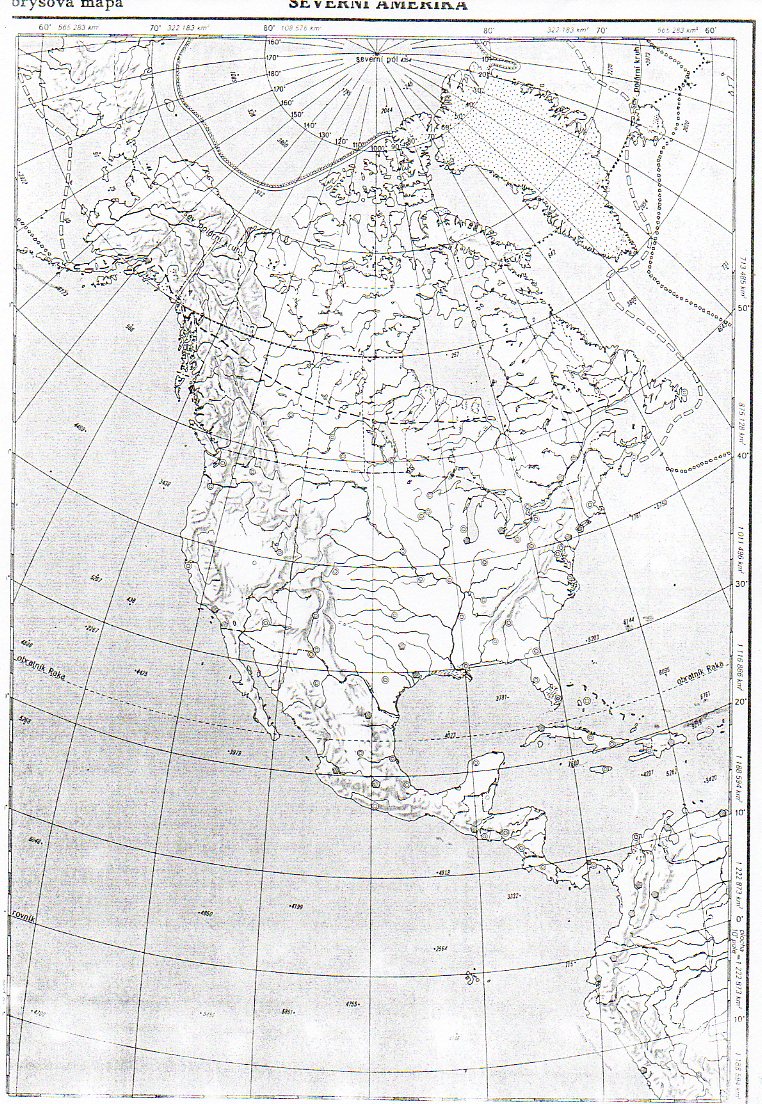 